Карточка 13 «Случайные числа»Напишите программу, которая вводит два целых числа, а и b (а < b) и выводит на экран 5 случайных целых чисел на отрезке [а, b].Пример: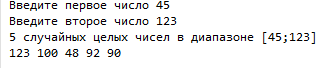 Напишите программу, которая вводит два вещественных числа, а и b (а < b) и выводит на экран 5 случайных вещественных чисел в полуинтервале [а, b).Пример: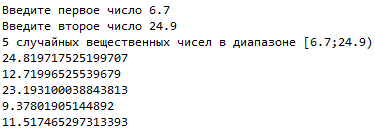 IP адрес состоит из четырех чисел из диапазона от 0 до 255 (включительно), разделенных точкой. Напишите программу, которая с помощью модуля random генерирует и возвращает случайный корректный IP адрес.Игральный кубик бросается три раза (выпадает три случайных значения). Сколько очков в среднем выпало? Пример:Выпало очков:5 3 1(5+3+1)/3=35.Получить случайное трёхзначное число и вывести его отдельные цифры. Пример:Получено число 123сотни: 1десятки: 2единицы: 36.Используя функцию randrange(), получите:А) псевдослучайное четное число в пределах от 6 до 12. Б) число,  кратное пяти в пределах от 5 до 100.В) число, которое делится на 2 и делится на 7,  в промежутке от 10 до 310Г) число  от 0 до 255, двоичная запись которого заканчивается на 11.7.Игральный кубик бросается три раза (выпадает три случайных значения). Из этих чисел составляется целое число, программа должна найти его квадрат. Пример:Выпало очков:1 2 3Число 123Его квадрат 151298*.Напишите программу, которая с помощью модуля random моделирует броски монеты. Программа принимает на вход количество попыток и выводит результаты бросков: Орел или Решка (каждое на отдельной строке).Например, при n=7 ваша программа может выводить:ОрелРешкаРешкаОрелОрелОрелРешка9*.Лотерейный билет содержит 7 чисел из диапазона от 1 до 49 (включительно).Напишите программу, которая с помощьюмодуля randomгенерирует7 различных случайных чисел для лотерейного билета. Программа должна вывести числа в порядке возрастания на одной строке через один символ пробела.Примечание. Убедитесь, что сгенерированные числа не содержат дубликатов.10*.Напишите программу, которая с помощью модуля random генерирует случайный пароль. Программа принимает на вход длину пароля и выводит случайный пароль, содержащий только символы английского алфавита a..z, A..Z (в нижнем и верхнем регистре).Примечание. Символам A..Z английского языка соответствуют номера с 65 по 90 в таблице символов ASCII.Символам a..z английского языка соответствуют номера с 97 по 122 в таблице символов ASCII.Используйте функцию chr() для получения символа по его номеру в таблице символов ASCII.Например, при длине пароля, равной 15 символам ваша программа может выводить:peJFAmhqfaAeKDu